Приложение № 1 к извещению о закупке ТЕХНИЧЕСКОЕ ЗАДАНИЕСПЕЦИФИКАЦИЯ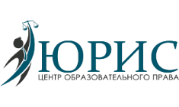 +7 (3452) 215-100 (доб. 201)info@uris72.ru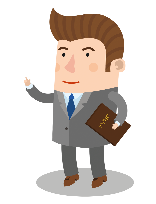 1Предмет договора (закупки):Поставка товара (соль таблетированная, реагенты, очищающее средство) (далее – Товар).2Место поставки Товара: 625018, Тюменская область, г. Тюмень, ул. Первооткрывателей д. 14 стр. 1;625059, Тюменская область, г. Тюмень, ул. Т. Чаркова, д. 101;625018, Тюменская область, г. Тюмень, ул. А. Кореневского, д. 1 стр. 23Срок (период) поставки Товара:С даты заключения договора по 31.12.2024, по заявкам заказчика. Срок поставки отдельной партии Товара указывается заказчиком в заявке, составляемой на каждую партию поставки Товара.4.Условия и порядок поставки Товара:4.1. Качество поставляемого Товара должно соответствовать условиям договора и заявке заказчика, ГОСТ, ТУ, санитарно-эпидемиологическим правилам и нормативам, стандартам завода-изготовителя и другим требованиям, принятым для поставляемого вида Товара.4.2. Поставляемый Товар должен быть новым (не бывшим в эксплуатации, не прошедшим ремонт, восстановление, замену составных частей, восстановление потребительских свойств) свободен от любых притязаний третьих лиц, не находится под запретом (арестом), в залоге.4.3. Товар должен иметь документы, подтверждающие соответствие качества поставляемого Товара установленным стандартам (технический паспорт/сертификат качества и пр.). Подтверждающие документы предоставляются поставщиком заказчику одновременно с передачей Товара (партии Товара).4.4. Товар поставляется партиями по заявке заказчика. Заявка составляется заказчиком в письменной форме на каждую партию Товара и направляется поставщику на адрес электронной почты. Заявка заказчика должна содержать: наименование, нормативные и/или технические характеристики Товара, требования к качественным и прочим характеристикам Товара (вид, сорт и иные показатели), требования к размерам, упаковке, отгрузке Товара, требования к сроку годности и количество Товара, страну происхождения Товара, дату и время поставки Товара, адрес поставки Товара.4.5. Заявка направляется не позднее 2 (двух) рабочих дней, предшествующих дню поставки партии Товара.4.6. Поставщик производит поставку Товара согласно полученной заявке в полном объеме по указанному в заявке адресу и в срок, указанный в заявке заказчика на конкретную партию Товара.4.7. Не заказанный заказчиком Товар в период действия договора не поставляется, не принимается и не оплачивается. 4.8. Доставка Товара осуществляется силами и средствами поставщика в соответствии с правилами перевозки, установленными законодательством, соответствующими нормами и правилами для поставки данных видов Товара. 4.9. Разгрузка Товара осуществляется поставщиком по месту поставки, указанному в заявке заказчика. Все виды погрузо-разгрузочных работ, включая работы с применением грузоподъемных средств, осуществляются поставщиком собственными техническими средствами и за свой счет.4.10. Товар должен отгружаться в таре и/или упаковке, соответствующей характеру поставляемого Товара и способу транспортировки. Тара и/или упаковка должны обеспечивать сохранность Товара при условии надлежащего и бережного обращения согласно имеющейся предупредительной маркировке и при соблюдении правил складирования, погрузки/разгрузки и транспортировки, предохранять Товар от всякого рода повреждений, утраты товарного вида с учетом возможных перегрузок в пути и длительного хранения. поставщик несет ответственность за убытки, связанные с повреждением Товара в процессе доставки и отправлением его не по адресу места поставки.4.11. При передаче Товара поставщик представляет заказчику на каждую партию Товара приемо-передаточные документы: товарную накладную (форма ТОРГ-12) либо УПД в 2 (двух) экземплярах (один экземпляр для заказчика и один экземпляр для поставщика), счет, счет-фактуру (если выставление счета-фактуры является обязательным), а также иные документы, предусмотренные действующим законодательством Российской для данных видов Товаров.4.12. Приемка Товара по количеству и качеству, а также на предмет соответствия поставленного Товара условиям договора, представленной документации и/или заявленным требованиям осуществляется заказчиком в день поставки путем визуального осмотра на предмет проверки целостности и маркировки тары и/или упаковки, вскрытие упаковки (в случае, если Товар поставляется в упаковке), осмотра Товара на наличие внешних повреждений, в порядке, предусмотренном действующим законодательством РФ и условиями договора. После внешнего осмотра Товара осуществляется проверка Товара по количеству путем пересчета единиц Товара и сопоставления полученного количества с количеством Товара, указанным в товарной накладной (форма ТОРГ-12) либо УПД.Одновременно проверяется соответствие наименования, ассортимента и комплектности Товара, указанного в товарной накладной (форма ТОРГ-12) либо УПД, с фактическим наименованием, ассортиментом и комплектностью Товара, и со сведениями, содержащимися в сопроводительных документах на Товар.При приемке Товара по качеству заказчик вправе осуществить выборочную проверку качества Товара. В случае, если при осуществлении выборочной проверки обнаружен Товар (часть Товара), качество которого не соответствует требованиям договора, соответствующей заявке, результаты такой проверки могут распространяться на всю партию Товара.В случае выявления несоответствия Товара (части Товара) условиям договора, соответствующей заявки и сведениям, указанных в сопроводительных документах на Товар, заказчик вправе отказаться от приемки такого Товара полностью или частично.4.13. Все расходы, связанные с обратной транспортировкой некачественного, несоответствующего условиям договора или несвоевременно поставленного Товара, несет поставщик.4.14. При отсутствии замечаний и претензий к поставленному Товару заказчик подписывает приемо-передаточные документы и передает один экземпляр поставщику. В случае обнаружения несоответствий Товара заказчик ставит отметку в приемо-передаточных документах о несоответствиях Товара.4.15. При обнаружении в процессе приемки и/или после приемки Товара, а также в процессе использования Товара ненадлежащего качества и/или несоответствия количества Товара указанному в заявке заказчиком, а также в случае отсутствия приемо-передаточных документов на Товар (в том числе, подтверждающих качество Товара), заказчик незамедлительно уведомляет об этом поставщика, который обязан в срок не более 1 (одного) рабочего дня допоставить недостающий Товар и/или заменить Товар несоответствующего качества, и/или предоставить приемо-передаточные документы. Все расходы в этом случае осуществляются за счёт поставщика.Если поставщик в срок, определенный настоящим пунктом, не выполнил требование об устранении несоответствий Товара, а также в случае существенного нарушения требований к качеству Товара (обнаружения неустранимых недостатков, недостатков, которые не могут быть устранены без несоразмерных расходов или затрат времени, или выявляются неоднократно, либо проявляются вновь после их устранения, и других подобных недостатков) заказчик вправе отказаться от поставленного Товара. При этом, заказчик обязан обеспечить сохранность Товара (ответственное хранение) и незамедлительно уведомить об этом поставщика.Устранение поставщиком несоответствий Товара не лишает заказчика права на применение штрафных санкций в соответствии с условиями договора. 4.16. Датой поставки Товара (партии Товара) является дата подписания заказчиком приемо-передаточного документа. Документ о приемке подписывается заказчиком после устранения поставщиком всех несоответствий поставленного Товара.4.17. Для проверки поставленного Товара в части соответствия условиям договора заказчик вправе инициировать проведение экспертизы. При проведении экспертизы поставленного Товара эксперты, экспертные организации имеют право запрашивать у поставщика дополнительные материалы, относящиеся к условиям договора. Срок представления поставщиком дополнительных материалов составляет 1 (один) рабочий день с даты направления запроса. 4.18. В случае привлечения заказчиком экспертов, экспертных организаций для проведения экспертизы поставленного Товара при принятии решения о приемке или об отказе в приемке поставленного Товара должны учитываться отраженные в заключении по результатам указанной экспертизы предложения экспертов, экспертных организаций, привлеченных для ее проведения.4.19. В случае выявления несоответствия качества поставленного Товара по результатам экспертизы, заказчик незамедлительно уведомляет об этом поставщика, который обязан заменить Товар в срок не позднее 1 (одного) рабочего дня с даты уведомления. Расходы, связанные с заменой Товара, несет поставщик. Одновременно с уведомлением о выявленных несоответствиях, заказчик направляет поставщику требование о возмещении расходов по оплате экспертизы. Возмещение поставщиком расходов по оплате экспертизы Товара осуществляется в порядке, предусмотренном договором.4.20. Периодичность поставки: по заявке Заказчика.В случае если в извещении (в каком-либо документе, входящем в состав извещения о закупке, прикрепленном отдельным файлом к извещению) имеется указание на товарный знак, следует читать «товарный знак или эквивалент».№ п/пНаименование ТовараНаименование производителя товара (при наличии), функциональные свойства, технические и качественные характеристикиЕдиница измеренияКоличество123451Соль таблетированнаяМозырьсольМасса одной таблетки, г 13±3  
Диаметр одной таблетки, мм 25±1  
Высота одной таблетки, мм 15±4  
Цвет таблетки белый  
Масса, кг 25  
Массовые доли веществ (в одной таблетке):
— хлорида натрия 99,7%  
— кальция-иона 0,02%  
— магний-иона 0,01%  
— сульфат-иона 0,20%  
— нерастворимого в воде остаткаУп1562Реагент HydroChem 140 Реагент HydroChem 140 для связывания кислорода в котлах низкого и среднего давления (22 кг)Уп43Реагент HydroChem 170 Реагент HydroChem 170 для связывания кислорода в котлах низкого и среднего давления (22 кг)Уп44Экотрит Экотрит В-27 22 кг реагентУп25Экотрит Экотрит В-22 22 кг реагентУп26Очищающее средство для теплообменниковОЧИЩАЮЩЕЕ СРЕДСТВО ДЛЯ ТЕПЛООБМЕННИКОВ АЛЬФА ЛАВАЛЬ ALFA CAUS 20 лУп2